АДМИНИСТРАЦИЯ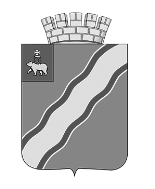 КРАСНОКАМСКОГО ГОРОДСКОГО ОКРУГАПОСТАНОВЛЕНИЕ13.03.2023                                                                                           № 122-п                                                              .О предоставлении разрешения на условно разрешенный вид использования земельных участков на территории Краснокамского городского округаВ соответствии со статьей 39 Градостроительного кодекса Российской Федерации, статьями 16, 28 Федерального закона от 06 октября 2003 г. № 131-ФЗ «Об общих принципах организации местного самоуправления в Российской Федерации», постановлением администрации Краснокамского городского округа от 09 февраля 2023 г. № 60-п «О проведении общественных обсуждений по вопросу предоставления разрешения на условно разрешенный вид использования земельных участков», Правилами землепользования и застройки Краснокамского городского округа, утвержденными постановлением администрации Краснокамского городского округа от 13 октября 2021 г. № 654-п, заключением комиссии по землепользованию и застройке Краснокамского городского округа от 06 марта 2023 г., администрация Краснокамского городского округа ПОСТАНОВЛЯЕТ:1. Предоставить разрешение:1.1. на условно разрешенный вид использования «развлекательные мероприятия (4.8.1)» зоны Р2 – зона озелененных территорий общего пользования на земельный участок с кадастровым номером 59:07:0010605:506, расположенный по адресу: Пермский край, Краснокамский г.о., г. Краснокамск, пр. Маяковского, «Городской парк культуры и отдыха»;1.2. на условно разрешенный вид использования «развлекательные мероприятия (4.8.1)» зоны Р2 – зона озелененных территорий общего пользования на земельный участок с кадастровым номером 59:07:0010605:507, расположенный по адресу: Пермский край, Краснокамский г.о., г. Краснокамск, пр. Маяковского, «Городской парк культуры и отдыха».1.3. на условно разрешенный вид использования «развлекательные мероприятия (4.8.1)» зоны Р2 – зона озелененных территорий общего пользования на земельный участок с кадастровым номером 59:07:0010605:509, расположенный по адресу: Пермский край, Краснокамский г.о., г. Краснокамск, пр. Маяковского, «Городской парк культуры и отдыха».2. Постановление подлежит опубликованию в специальном выпуске «Официальные материалы органов местного самоуправления Краснокамского городского округа» газеты «Краснокамская звезда» и размещению на официальном сайте Краснокамского городского округа www.krasnokamsk.ru.3. Контроль за исполнением постановления возложить на первого заместителя главы Краснокамского городского округа по экономическому развитию и управлению муниципальным имуществом – А.В. Максимчука.Глава городского округа – глава администрацииКраснокамского городского округа                                                          И.Я. Быкариз  Р.З. Гаптулина8 (34273) 4-77-26